REPORT LEGAL LITERACY  CELL18 July 2020Organised Webinar on “Consumer Awareness” in collaboration with DLSA & Consumer Forum at 11:00 am on 18 July, 2020. Speaker was Mrs.Neelam Kashyap, President, District Consumer Disputes Redressal Forum. About eighty seven students and faculty members registered themselves for the webinar. 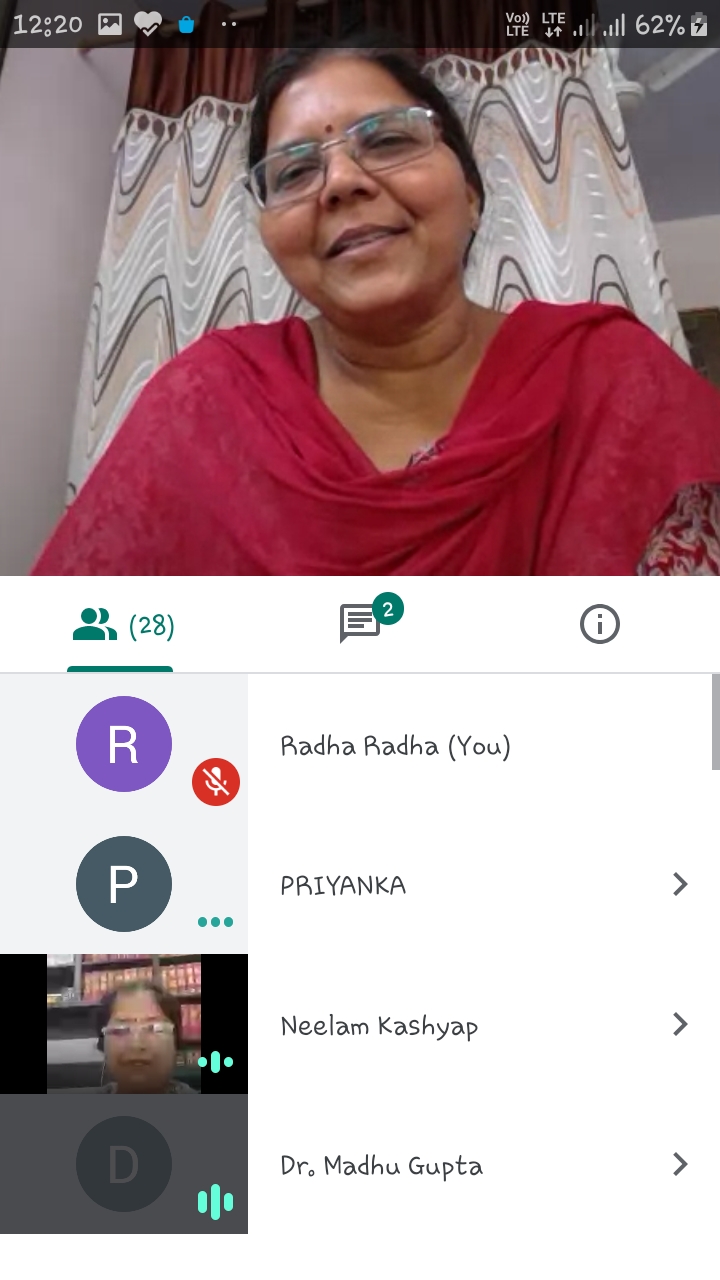 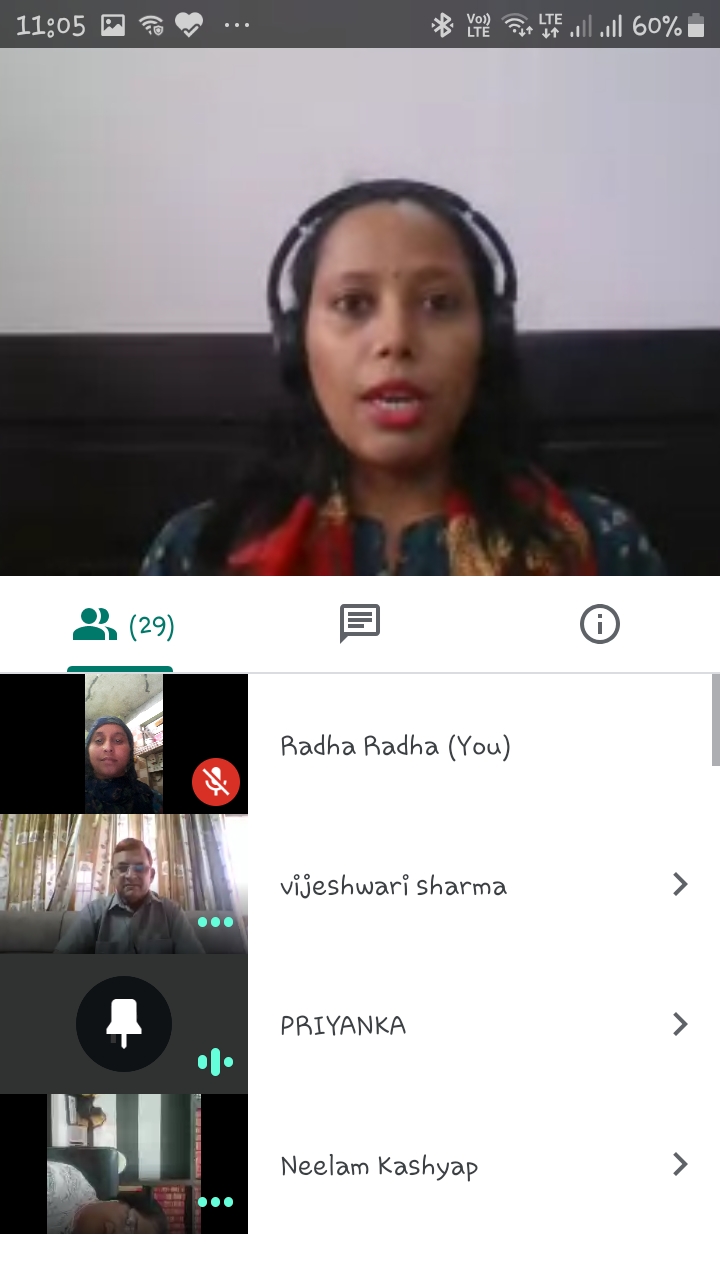 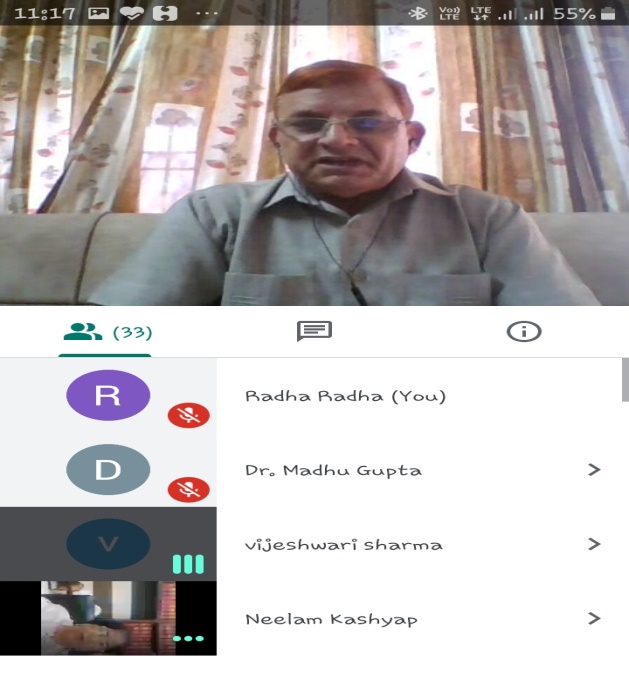 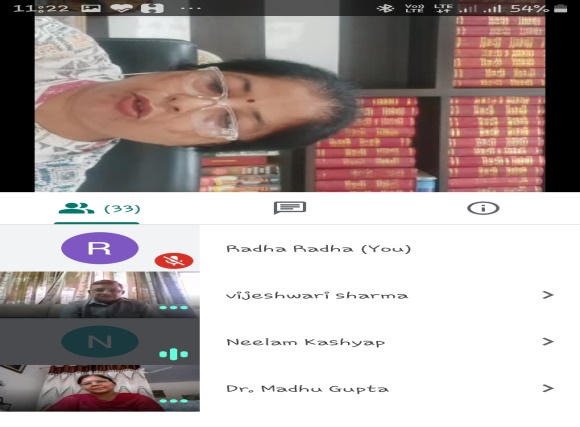 